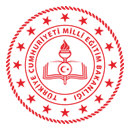 TC.                      AKÇADAĞ KAYMAKAMLIĞIŞEHİT YARBAY SONGÜL YAKUT İLK-ORTAOKULU MÜDÜRLÜĞÜ VELİ BİLGİLENDİRME VE TAAHHÜTNAME FORMUDöküman NoFR.03TC.                      AKÇADAĞ KAYMAKAMLIĞIŞEHİT YARBAY SONGÜL YAKUT İLK-ORTAOKULU MÜDÜRLÜĞÜ VELİ BİLGİLENDİRME VE TAAHHÜTNAME FORMUSayfa No1 / 1TC.                      AKÇADAĞ KAYMAKAMLIĞIŞEHİT YARBAY SONGÜL YAKUT İLK-ORTAOKULU MÜDÜRLÜĞÜ VELİ BİLGİLENDİRME VE TAAHHÜTNAME FORMURevizyon NoTC.                      AKÇADAĞ KAYMAKAMLIĞIŞEHİT YARBAY SONGÜL YAKUT İLK-ORTAOKULU MÜDÜRLÜĞÜ VELİ BİLGİLENDİRME VE TAAHHÜTNAME FORMURevizyon TarihiTC.                      AKÇADAĞ KAYMAKAMLIĞIŞEHİT YARBAY SONGÜL YAKUT İLK-ORTAOKULU MÜDÜRLÜĞÜ VELİ BİLGİLENDİRME VE TAAHHÜTNAME FORMUYayın Tarihi17.08.2020TC.                      AKÇADAĞ KAYMAKAMLIĞIŞEHİT YARBAY SONGÜL YAKUT İLK-ORTAOKULU MÜDÜRLÜĞÜ VELİ BİLGİLENDİRME VE TAAHHÜTNAME FORMUKurum Kodu719677ÖĞRENCİNİNÖĞRENCİNİNÖĞRENCİNİNADI SOYADISINIF / OKUL NOÖĞRENCİ VELİSİNİNÖĞRENCİ VELİSİNİNÖĞRENCİ VELİSİNİNADI SOYADIYAKINLIĞIBİLGİLENDİRME KONULARIBİLGİLENDİRME KONULARIBİLGİEDİNDİMÇeşitli salgın hastalık semptomları (ateş, öksürük, burun akıntısı, solunum sıkıntısı, ishal vb.) gösteren öğrencilerin okula gönderilmemesi, okul bilgi verilmesi ve sağlık kuruluşlarına yönlendirilmesiÇeşitli salgın hastalık semptomları (ateş, öksürük, burun akıntısı, solunum sıkıntısı, ishal vb.) gösteren öğrencilerin okula gönderilmemesi, okul bilgi verilmesi ve sağlık kuruluşlarına yönlendirilmesi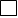 Aile içerisinde salgın hastalık (COVID-19 vb.) belirtisi (ateş, öksürük, burun akıntısı, solunum sıkıntısı gibi) ya da tanısı alan, temaslısı olan kişi bulunması durumunda okula ivedilikle bilgi verilmesi ve öğrencinin okula gönderilmemesiAile içerisinde salgın hastalık (COVID-19 vb.) belirtisi (ateş, öksürük, burun akıntısı, solunum sıkıntısı gibi) ya da tanısı alan, temaslısı olan kişi bulunması durumunda okula ivedilikle bilgi verilmesi ve öğrencinin okula gönderilmemesiÖğrencilerin bırakılması ve alınması sırasında personel ve velilerin salgın hastalık dönemi önlemlerine (sosyal mesafe kuralları, maske kullanımı vb.) uymasıÖğrencilerin bırakılması ve alınması sırasında personel ve velilerin salgın hastalık dönemi önlemlerine (sosyal mesafe kuralları, maske kullanımı vb.) uyması Mümkünse her gün aynı velinin öğrenciyi alması ve bırakması	 Mümkünse her gün aynı velinin öğrenciyi alması ve bırakması	 Salgın hastalık dönemlerine özgü riskli gruplarda yer alan (büyükanne/büyükbaba gibi 65 yaş üstü kişiler veya altta yatan hastalığı olanlar vb.) kişilerin öğrencileri bırakıp almaması  Salgın hastalık dönemlerine özgü riskli gruplarda yer alan (büyükanne/büyükbaba gibi 65 yaş üstü kişiler veya altta yatan hastalığı olanlar vb.) kişilerin öğrencileri bırakıp almaması Kuruluşa giriş/çıkış saatlerinde öğrencilerin veliler tarafından kuruluş dışında teslim alınıp bırakılmasıKuruluşa giriş/çıkış saatlerinde öğrencilerin veliler tarafından kuruluş dışında teslim alınıp bırakılmasıBelirlenen yöntem ve ortaya konan şartların uygulamaların sürekliliği, kontrol altına alınmasıBelirlenen yöntem ve ortaya konan şartların uygulamaların sürekliliği, kontrol altına alınmasıEğitim Kurumlarında Hijyen Şartlarının Geliştirilmesi ve Enfeksiyon Önleme Kontrol Kılavuzunda belirtilen Veli/Öğrenci Bilgilendirme Taahhütnamesini okudum anladım. Alınan tedbirlere uyacağımı ve gerekli itinayı göstereceğimi taahhüt ederim.ADI SOYADI : ………………………………….	İMZASI : ……………………Cemal FIRAT Okul MüdürüEğitim Kurumlarında Hijyen Şartlarının Geliştirilmesi ve Enfeksiyon Önleme Kontrol Kılavuzunda belirtilen Veli/Öğrenci Bilgilendirme Taahhütnamesini okudum anladım. Alınan tedbirlere uyacağımı ve gerekli itinayı göstereceğimi taahhüt ederim.ADI SOYADI : ………………………………….	İMZASI : ……………………Cemal FIRAT Okul MüdürüEğitim Kurumlarında Hijyen Şartlarının Geliştirilmesi ve Enfeksiyon Önleme Kontrol Kılavuzunda belirtilen Veli/Öğrenci Bilgilendirme Taahhütnamesini okudum anladım. Alınan tedbirlere uyacağımı ve gerekli itinayı göstereceğimi taahhüt ederim.ADI SOYADI : ………………………………….	İMZASI : ……………………Cemal FIRAT Okul Müdürü